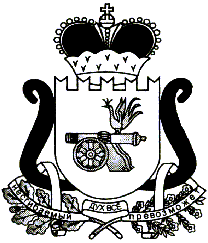 АДМИНИСТРАЦИЯ   МУНИЦИПАЛЬНОГО ОБРАЗОВАНИЯ«ЕЛЬНИНСКИЙ  РАЙОН» СМОЛЕНСКОЙ ОБЛАСТИП О С Т А Н О В Л Е Н И Е от 21.05.2024  № 272г. ЕльняОб утверждении Порядка предоставления грантов субъектам малого и среднего предпринимательства на территории муниципального образования «Ельнинский район» Смоленской областиВ рамках реализации грантовой программы «Первый старт», в соответствии с Порядком предоставления и распределения субсидий для софинансирования расходов бюджетов муниципальных образований Смоленской области на предоставление грантов субъектам малого и среднего предпринимательства, утвержденным постановлением Администрации Смоленской области от 08.11.2013 № 894, Администрация муниципального образования «Ельнинский район» Смоленской областип о с т а н о в л я е т:1. Утвердить прилагаемый Порядок предоставления грантов субъектам малого и среднего предпринимательства на территории муниципального образования «Ельнинский район» Смоленской области.2. Разместить настоящее постановление на официальном сайте Администрации муниципального образования «Ельнинский район» Смоленской области в сети Интернет.2. Контроль за исполнением настоящего постановления оставляю за собой.Глава муниципального образования «Ельнинский район» Смоленской области 				Н.Д. МищенковПОРЯДОКпредоставления грантов субъектам малого и среднего предпринимательства на территории муниципального образования «Ельнинский район» Смоленской области1. Настоящий Порядок устанавливает цели и условия предоставления грантов субъектам малого и среднего предпринимательства (далее также – грант), критерии отбора субъектов малого и среднего предпринимательства.2. Грант предоставляется субъектам малого и среднего предпринимательства, соответствующим следующим требованиям:- субъект МСП впервые зарегистрировался в качестве индивидуального предпринимателя, юридического лица или самозанятого;- физическое лицо, юридическое лицо или самозанятый гражданин прошли обучение в центре «Мой бизнес», действующем на территории Смоленской области;- субъект МСП обеспечил софинансирование расходов на реализацию проекта в сфере предпринимательства в размере не менее 10% от суммы гранта.3. Гранты предоставляются на реализацию проектов в сфере предпринимательства в целях финансового обеспечения следующих расходов:- приобретение основных средств (за исключением приобретения зданий, сооружений, земельных участков, автомобилей);- приобретение оргтехники, оборудования (в том числе инвентаря, мебели);- приобретение сырья, расходных материалов, необходимых для производства продукции, оказания услуг и выполнения работ (не более 40% от суммы гранта);- приобретение автолавок и фуд-траков при осуществлении соответствующих видов предпринимательской деятельности (розничная торговля, общественное питание);- аренда нежилых помещений (не более 15% от суммы гранта);- приобретение программного обеспечения и неисключительных прав на программное обеспечение (расходы, связанные с получением прав по лицензионному соглашению; расходы по адаптации, настройке, внедрению и модификации программного обеспечения; расходы по сопровождению программного обеспечения).Размер гранта, предоставляемого одному субъекту МСП, не может превышать 400 000 рублей.Гранты носят целевой характер и не могут использоваться на цели, не предусмотренные настоящим пунктом.4. Источником финансового обеспечения грантов являются средства местного бюджета, предусмотренные на реализацию муниципальной программы «Развитие субъектов малого и среднего предпринимательства в муниципальном образовании «Ельнинский район» Смоленской области».5. Условием предоставления гранта является заключение Администрацией муниципального образования «Ельнинский район» Смоленской области (далее Администрация) с субъектом малого и среднего предпринимательства соглашения о предоставлении гранта, в целях софинансирования которого предоставляется грант, и ответственность за неисполнение предусмотренных указанным соглашением обязательств.Уполномоченным органом на заключение соглашения является Отдел экономического развития, прогнозирования, имущественных и земельных отношений Администрации муниципального образования «Ельнинский район» Смоленской области (далее Отдел экономического развития).6. Критерием отбора субъектов МСП для предоставления гранта является их соответствие категории, установленной пунктом 2 настоящего Порядка.7. Проведение конкурсного отбора осуществляется Отделом экономического развития на основании критериев оценки заявок на предоставление гранта (далее также – критерии), указанных в приложении 1 к настоящему Порядку.8. Для участия в конкурсном отборе в Отдел экономического развития представляется заявка на предоставление гранта по форме, указанной в приложении 2 к настоящему Порядку (далее – заявка), и прилагаются следующие документы:- копия свидетельства о прохождении физическим лицом, юридическим лицом или самозанятым обучения в центре «Мой бизнес», действующем на территории Смоленской области (программы: «Азбука предпринимателя», «Мама-предприниматель», «Первый старт»);- копия свидетельства о регистрации в качестве индивидуального предпринимателя, юридического лица или справка о постановке на учет самозанятого.Копии документов заверяются начальником Отдела экономического развития или должностного лица, уполномоченного на подписание таких документов.9. В целях проведения конкурсного отбора Отдел экономического развития осуществляет:- рассмотрение заявок на предмет их соответствия перечню документов, указанных в пункте 8 настоящего Порядка;- оценку заявок в соответствии с критериями;- определение победителей конкурсного отбора.Отдел экономического развития определяет победителя конкурсного отбора путем сложения баллов по каждому из критериев.Победителями конкурсного отбора признаются субъекты МСП, соответствующие критериям отбора и набравшие не менее 50 баллов.10. Результатом использования гранта является выполнение условий заключенного соглашения с субъектом МСП.14. В случае если субъектом МСП по состоянию на 10 декабря года предоставления гранта допущены нарушения обязательств по соглашению, указанные нарушения не устранены, средства подлежат возврату в местный бюджет и определяется по следующей формуле:V возврата = Vтр x (1 – T / S) x 0,1, где:Vтр – размер гранта, предоставленного субъекту МП;T – фактически достигнутое значение результата использования гранта на отчетную дату;S - значение результата использования гранта, установленное соглашением о предоставлении гранта.15. Перечисление гранта осуществляется на основании соглашения о предоставлении гранта.16. Ответственность за нецелевое использование гранта возлагается на субъект МСП. В случае нецелевого использования гранта соответствующие средства подлежат взысканию в местный бюджет в соответствии с бюджетным законодательством Российской Федерации.При отказе от добровольного возврата гранта в местный бюджет, возврат производится в судебном порядке в соответствии с федеральным законодательством.17. Контроль за целевым использованием средств субсидий осуществляется Отделом экономического развития.                                                                                                                 Приложение № 1к Порядку предоставления грантов субъектам малого и среднего предпринимательст-ва на территории муниципального образования «Ельнинский район» Смоленской областиКРИТЕРИИоценки заявок на предоставление грантов субъектам малого и среднего предпринимательства                                                                                           Приложение № 2к Порядку предоставления грантов субъектам малого и среднего предпринимательст-ва на территории муниципального образования «Ельнинский район» Смоленской областиЗаявка на предоставление гранта «___»____________20___ г.Ознакомившись с Порядком предоставления грантов субъектам малого и среднего предпринимательства, утвержденным постановлением Администрации муниципального образования «Ельнинский район» Смоленской области от _________ года № ____, (далее соответственно – грант, Порядок), прошу предоставить грант в размере _________(____________________) рублей __копеек                                                                      (сумма цифрами)       (сумма прописью)в целях обеспечения расходов на _________________________________________и обязуюсь обеспечить предельный уровень софинансирования расходов на реализацию проекта в сфере предпринимательства в размере не менее 10% от суммы гранта. Грант прошу перечислить по следующим банковским реквизитам:Приложения:- копия свидетельства о прохождении физическим лицом, юридическим лицом или самозанятым обучения в центре «Мой бизнес», действующем на территории Смоленской области (программы: «Азбука предпринимателя», «Мама-предприниматель», «Первый старт») на ___ л.;- копия свидетельства о регистрации в качестве индивидуального предпринимателя, юридического лица или справка о постановке на учет самозанятого на ___ л.Отп.1 экз. – в делоРазослать: отд.экономики – 2 экз.Исп. Е.И. Зайцевател. 4-29-0921.05.2024Разработчик:С.В. Трошкинател. 4-24-3321.05.2024Визы:К.Д. Жукова     _____________«___»______ 2024 г.С.В. Кизунова   ______________«___»______ 2024 г.А.А. Ковалев  _______________«___»______ 2024 г.Утвержденпостановлением Администрациимуниципального образования «Ельнинский район» Смоленской области«___»_________20___ г. № ___№ п/пНаименование критерияЗначение оценки (баллов)1.Наличие свидетельства о прохождении физическим лицом, юридическим лицом или самозанятым обучения в центре «Мой бизнес»нет – 0;да – 252.Наличие свидетельства о регистрации в качестве индивидуального предпринимателя, юридического лица или справка о постановке на учет самозанятогонет – 0;да – 25Расчетный счет (р/с)Наименование банкаКор.счет банка (к/с)БИК банкаНаименование субъекта МСПподписьФ.И.О.Дата поступления заявкиподписьФ.И.О. лица, принявшего заявку